达州市2017年煤矿安全作业培训班学员成绩公告 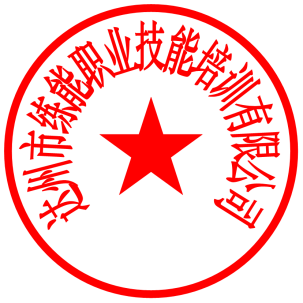 培训机构：达州市练能职业技能培训有限公司                    培训时间：2017年8月28日～9月1日达州市2017年煤矿安全作业培训班学员成绩公告 培训机构：达州市练能职业技能培训有限公司                    培训时间：2017年8月28日～9月1日达州市2017年煤矿安全作业培训班学员成绩公告 培训机构：达州市练能职业技能培训有限公司                    培训时间：2017年8月28日～9月1日达州市2017年煤矿安全作业培训班学员成绩公告 培训机构：达州市练能职业技能培训有限公司                    培训时间：2017年8月28日～9月1日达州市2017年煤矿安全作业培训班学员成绩公告 培训机构：达州市练能职业技能培训有限公司                    培训时间：2017年8月28日～9月1日达州市2017年煤矿安全作业培训班学员成绩公告 培训机构：达州市练能职业技能培训有限公司                    培训时间：2017年8月28日～9月1日达州市2017年煤矿安全作业培训班学员成绩公告 培训机构：达州市练能职业技能培训有限公司                    培训时间：2017年8月28日～9月1日达州市2017年煤矿安全作业培训班学员成绩公告 培训机构：达州市练能职业技能培训有限公司                    培训时间：2017年8月28日～9月1日达州市2017年煤矿安全作业培训班学员成绩公告 培训机构：达州市练能职业技能培训有限公司                    培训时间：2017年8月28日～9月1日序号工       种姓  名单    位    名    称培训形式理论成绩实作成绩是否通过备注1煤矿安全管理人员蒋明清达县保康煤矿初训8486通过2煤矿安全管理人员冉瑞权达县保康煤矿初训8484通过3煤矿安全管理人员黄义成达县保康煤矿初训8488通过4煤矿安全管理人员魏在奎达县保康煤矿初训8882通过5井下爆破工何早权开江县纸厂沟煤矿初训8991通过6井下爆破工魏方友达县保康煤矿初训8683通过7井下爆破工杜振华大竹县黄家乡红花山联办煤矿初训9787通过8安全检查工刘  六开江县纸厂沟煤矿初训9085通过9安全检查工朱良国大竹县隆源煤业有限公司初训9387通过10安全检查工唐光贵大竹县隆源煤业有限公司初训8889通过11瓦斯检查工龙天勇开江县纸厂沟煤矿初训8387通过12瓦斯检查工唐光明大竹县隆源煤业有限公司初训8685通过13瓦斯检查工粟钟革大竹县泰安煤业有限公司初训9789通过14瓦斯检查工廖渠江大竹县泰安煤业有限公司初训9087通过15采煤机（掘进机）司机包安强开江县纸厂沟煤矿初训9086通过16主提升司机何安勇达州市康发能源有限公司达县保康煤矿初训8683通过